GPS PET TRACKER QUICK INSTALLATION GUIDE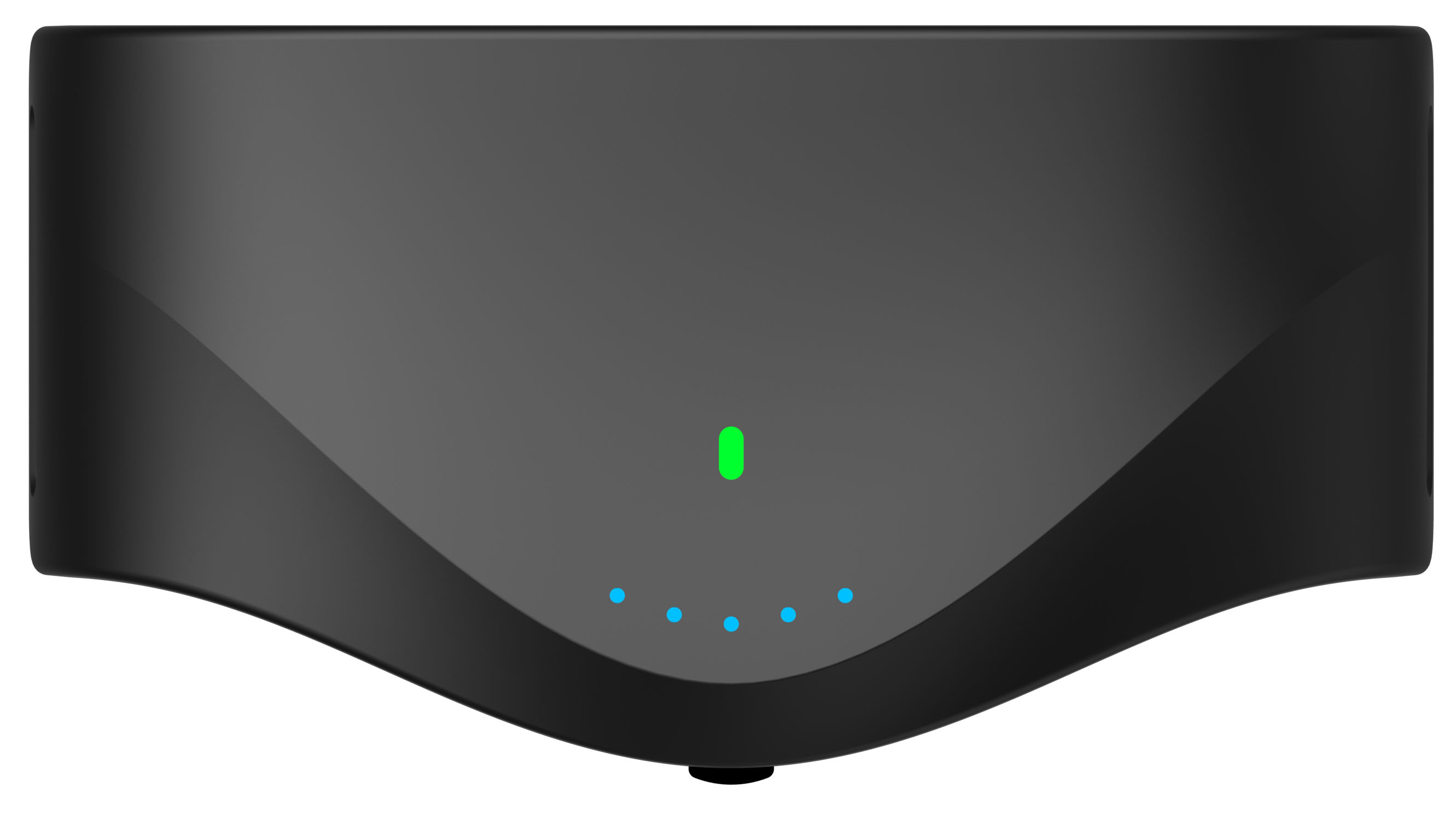 GPS Pet Tracker with Pet Training Function1. Download and Install the APP for Android and IOS (iphone)How to download by Android phone?Scan the QR code on the box or on user manual to download the installation APK file. (If you were unable to scan the QR code you can input below downloading address instead: Htttp://www.tracingpet.com/gpt1.apk some android phone may required install the file manually. Please go to the download folder to install it manually)How to download and install by iphone?Go to the “APP Store” on your iphone. And input “ tracingpet”. And follow the download and installation procedures.Add a device Open the “Pet Online” APP on your phone. And click “Register” to register a new account.Follow the step by step procedures to finish the account registration.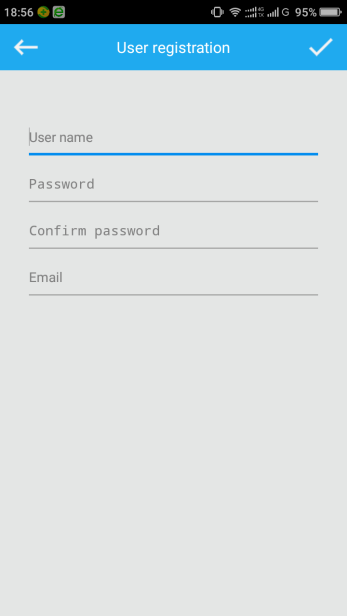 User name:           Password:                  Email:   (We recommend you write down those information on the user manual in case you forgot them)          Add a new device and bundle a old device on the APP.If it was a branding new device you just bought. You may need to add this device to the new account by scanning the IMEI code on the box or input the IMEI code manually.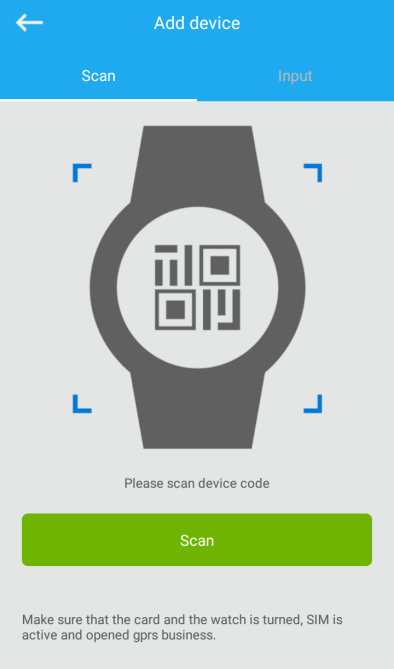 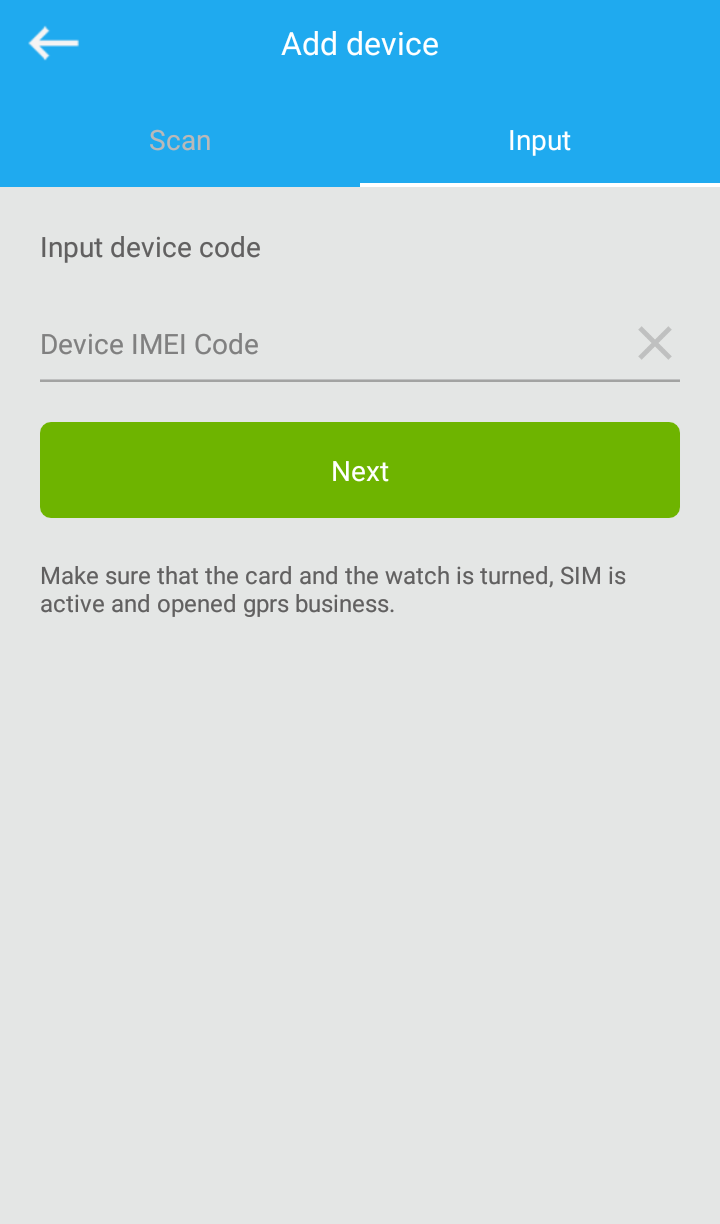 After finish this procedures. You may require to input some information about the Pets. You can leave them blank and update them if necessary in the future. Install a SIM Card and connect the device (Important)LED indicatorChoose a right GSM Micro SIM Card for the device.There are some SIM Card on the market. This device require a GSM Micro SIM Card as show below: (Micro SIM Card 15*12mm)   (Standard SIM Card 15*25mm)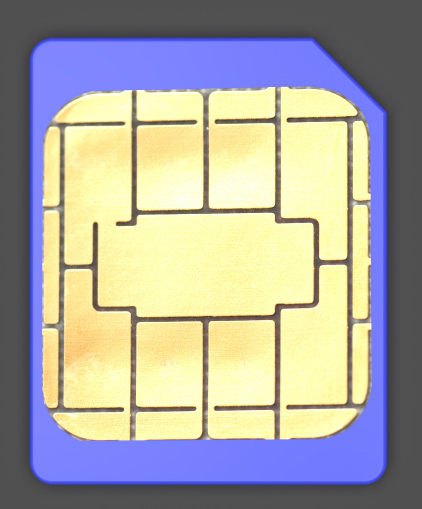 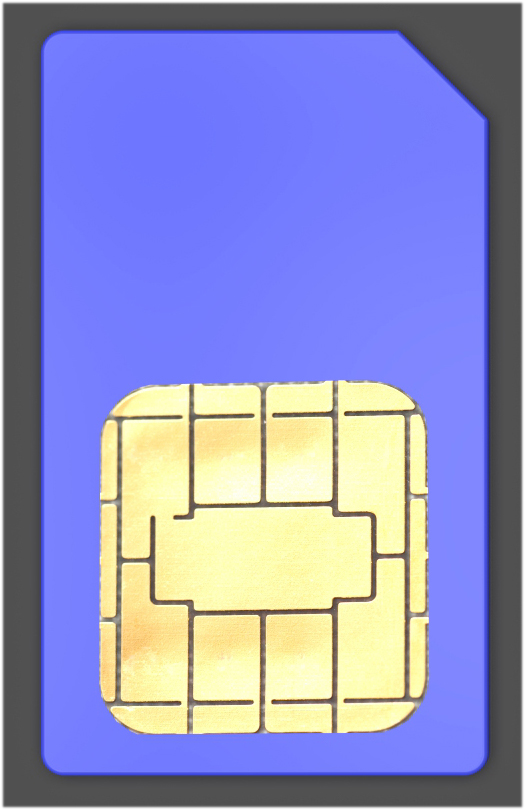 (Micro SIM Card 15*12mm) (Nano SIM Card 12.3*8.8mm)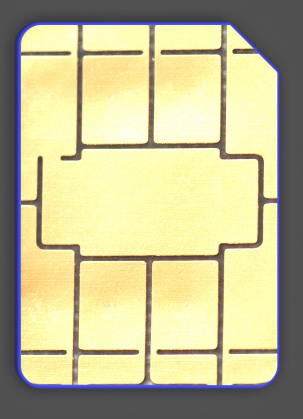 Install the SIM Card correctly.Make sure you insert the SIM Card at this direction. The Chip is on the top. You will hear a “click” sound once inserting the SIM Card correctly.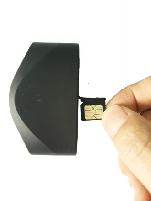 Power on the device by press the power button at 2 seconds. Refer to the LED indicator to see the status of the device. (GPS is only working outside. You can go outside the test if the GPS is working or not.)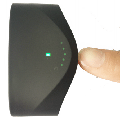 Note: This device is only works on GSM network(Frequency 850/900/1800/1900). Please confirm with the SIM Card provider before you purchase a SIM Card. The device can work most of the SIM Card automatic. If you can not connect it successfully. Please refer to the Advance SIM Card Setup Procedures on the user manual)FunctionsMain page  Battery status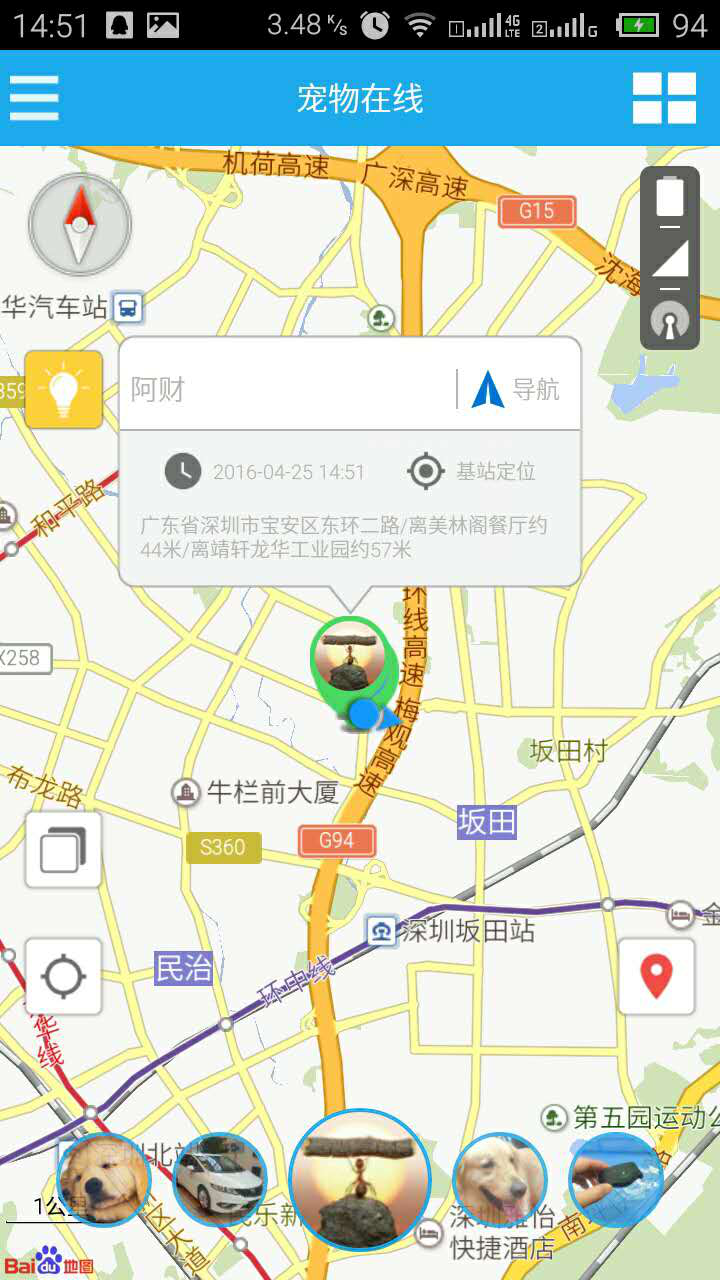 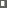  Mobile Signal /GSM Signal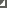  GPS Signal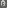  Compass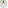  LED Locating On/off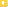  Current Device Status (Green: working on GSM mode and GPS mode  Blue: only work on GSM Gray: Off line)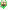  Switch to 2D to 3D map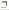 Mobile Phone position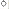 Device Real time position/ Easy locating your pet at real time.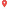 Menu Options 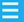  You can modify head/nickname/password/Email and other information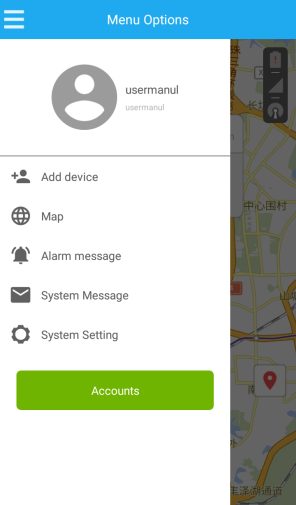 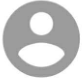 You can bundle with other device on this account 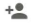  Back to main page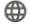  Alarm message. System running logs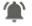  Bundling requested message 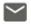 you can setup notification and version checking here 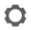 Press  to enter the function options.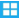 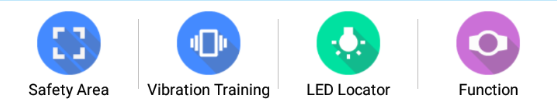 How to Setup the Safety Area function?Drag the cross to your willing setup safety area and choose a right Radius distance. Input the Safety area name and save.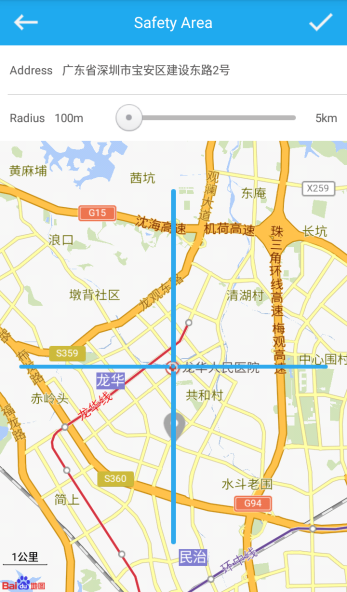 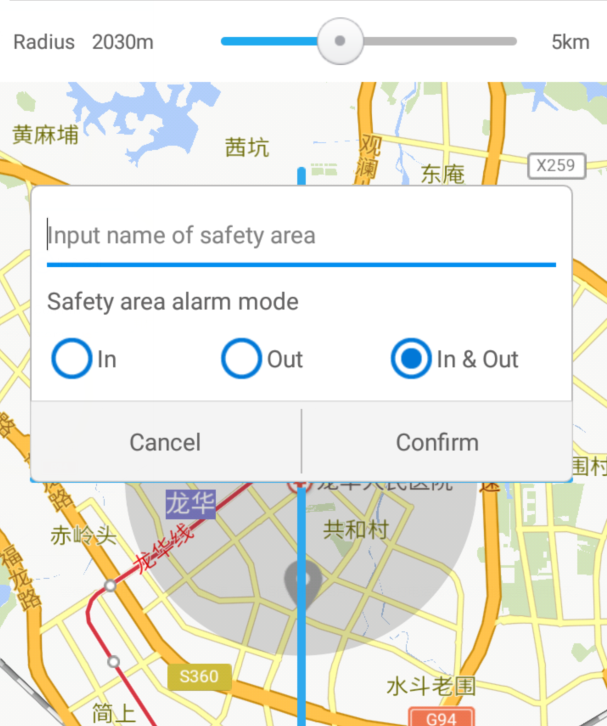 The function will work when the pets go in/out this safety area then your phone will receive the notification message on the APP. How to use the vibration training function.There are 4 Levels for the vibration training.  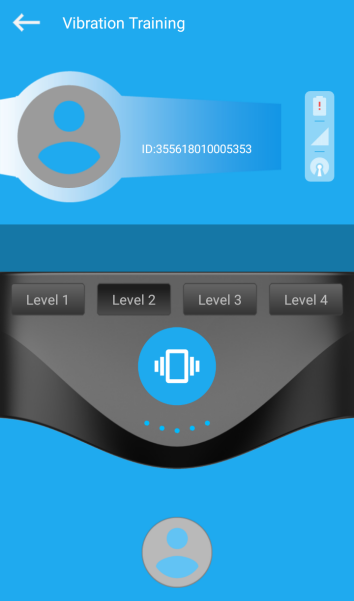 Choose a right Level for your pets. Basically you can use this function together with some command to get a better training result. For example. First Level: Call back home  Level 2: No barking...How to use the LED LocatingWhen your press this button. All the LED on the device will be turn on or off. This is a function for locating the pets at night at closer distance.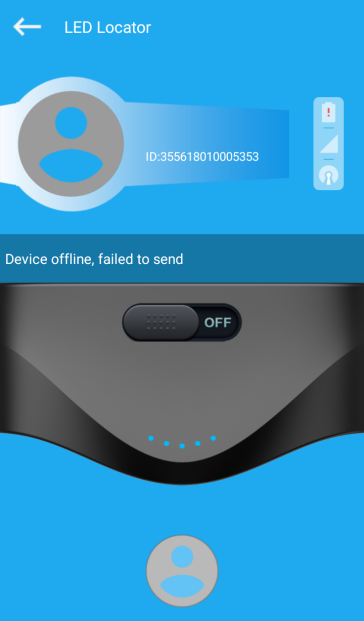 Other Function Settings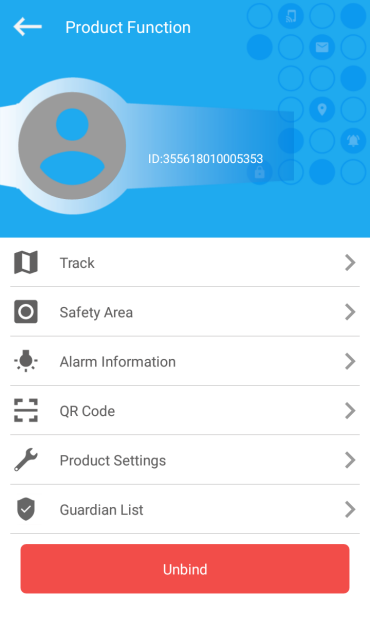 Playback. You can playback the pet’s paths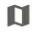 Safety area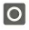 Low power indicator message and safety area notification message  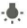 Share your QR code to other family member to bundle with the device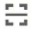 Reset/Factory default/Real-time position Setup/Working mode Setup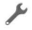 Guardian list you can modify the name and unblind the device 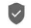 Advance SIM CARD Setup Command (For professional user only)If your SIM Card is not working well with the device. You can try to fix it by below commands.Setup the APNSMS Format: apn,[apn name],[user],[password],[port],[proxy]#Start with "apn,"， end with "#" Separate by ","If the value is empty. Then add a ","For example name:<apn type="default,supl";  apn name="airtelnet.es"; password="vodafone" ;user="vodafone"/>mnc="06" ;mcc="214";carrier="INTERNET GPRS"; SMS Command like below:apn,airtelnet.es,vodafone,vodafone,,#Test the connectionBasic command:test#  (get basic apn information)ping# (check if the data connection is working or not)SolidBlinkingGreenWorking GoodConnectingRedNo Mobile Network
But GPS WorksNot WorkingBlueFully ChargedCharging